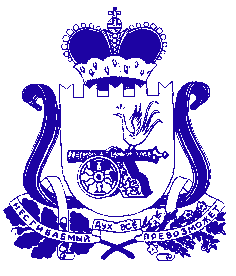 АДМИНИСТРАЦИЯ МУНИЦИПАЛЬНОГО ОБРАЗОВАНИЯ «КРАСНИНСКИЙ РАЙОН»  СМОЛЕНСКОЙ ОБЛАСТИП О С Т А Н О В Л Е Н И Е от 22.05.2017 № 265Об утверждении муниципальной программы «Охрана окружающей среды и рациональное использование природных ресурсов на территории  муниципального образования «Краснинский район» Смоленской области» на 2017-2019 годы	В соответствии с постановлением Администрации муниципального образования «Краснинский район» Смоленской области от 16.12.2016 № 600 «Об утверждении  Порядка принятия решения о разработке муниципальных программ, их формирования и реализации и Порядка проведения оценки эффективности реализации муниципальных программ» и Бюджетным кодексом Российской Федерации, Администрация муниципального образования «Краснинский район» Смоленской области	 постановляет:1. Утвердить прилагаемую муниципальную программу «Охрана окружающей среды и рациональное использование природных ресурсов на территории муниципального образования «Краснинский  район» Смоленской области» на 2017-2019 годы.2. Отделу по информационной политике Администрации муниципального образования «Краснинский район» Смоленской области (М.А. Черненкова) обеспечить размещение настоящего постановления на официальном сайте Администрации муниципального образования «Краснинский район» Смоленской области.3.   Контроль выполнения настоящего постановления оставляю за собой.Глава муниципального образования «Краснинский район»Смоленской области							Г.М. РадченкоОтп. 1 экз. -  в дело		           Разослать:   прокуратура, отдел ЖКХ, отдел учета, ОЭ,Исп. Комков А.П.				        финансовое управление, информац. отделтел.4-21-39«___»___________   Визы:З.В. Бабичева 				__________		«__»___________И.А. Малихов 				__________		«__»__________ УТВЕРЖДЕНА постановлением Администрации муниципального образования«Краснинский район»Смоленской области от  22.05.2017 №265МУНИЦИПАЛЬНАЯ ПРОГРАММА «Охрана окружающей среды и рациональное использование природных ресурсов на территории  муниципального образования «Краснинский район» Смоленской области» на 2017-2019 годып. Красный2017 годПАСПОРТмуниципальной программы «Охрана окружающей среды и рациональное использование природных ресурсов на территории  муниципального образования «Краснинский район» Смоленской области» на 2017-2019 годы1. Общая характеристика социально – экономической сферы реализации муниципальной программыНа территории Краснинского района объекты водоснабжения обслуживают сельско – производственные кооперативы, колхоз, общества с ограниченной ответственностью, а также 2 муниципальных предприятия коммунального хозяйства. По состоянию на 01.01.2016 года в систему централизованного водоснабжения входит 107 артезианских скважин, в т.ч. муниципальных 57, протяженность водоводов и водопроводных сетей 188,7 км, в т.ч. муниципальных 117,7 км.Хозяйственно-питьевое водоснабжение района производится из артезианских скважин через башни Рожновского, далее через водопроводную сеть к потребителям. При существующей численности населения района обеспеченность ресурсами питьевых подземных вод составляет порядка 6,3 м3/сутки на 1 человека.В процессе обследования водозаборов отмечаются характерные в целом по району нарушения:- эксплуатация водозаборов на неутвержденных запасах;-неудовлетворительное состояние устьев водозаборных скважин (устья не эксплуатирующих скважин открыты);- отсутствие водоизмерительной аппаратуры (водомерных счетчиков, уровнемеров), а также условий измерения уровней воды в скважинах (пьезометров, либо отверстий в опорных плитах);- отсутствие контроля и оценки качества подземных вод – это одна из наиболее актуальных проблем в системе организации водопользования.В связи с тем, что питьевое централизованное водоснабжение населения муниципального образования «Краснинский район» Смоленской области базируется на подземных водах, необходимо особое внимание уделить качественному составу подземных вод и в первую очередь выявить очаги природного и техногенного загрязнений.Появление основной массы очагов и источников загрязнения обусловлено неудовлетворительным техническим состоянием скважин и ветхостью водопроводных сетей, а также отсутствием очистных сооружений. Загрязненные сточные воды сбрасываются на рельеф и загрязняют водоемы и четвертичные водоносные горизонты. В целях сохранения природной чистоты пресных подземных вод необходимо, прежде всего, ликвидировать главнейшие факторы их загрязнения - бесхозные скважины.2. Цели, целевые показатели, описание ожидаемых конечных результатов, сроки и этапы реализации муниципальной программыЗдоровье и благополучие населения являются главными ценностями, которые невозможно сохранить без обеспечения благоприятной экологической обстановки. Согласно статье 42 Конституции Российской Федерации каждый имеет право на благоприятную окружающую среду, достоверную информацию о ее состоянии и на возмещение ущерба, причиненного его здоровью или имуществу экологическим правонарушением. Одним из важнейших приоритетов экологической политики является достижение минимального вредного воздействия на окружающую среду и здоровье человека, обеспечение соблюдения требований природоохранного законодательства Российской Федерации.Основными целями Программы являются:1. Гарантированное обеспечение водными ресурсами устойчивого социально-экономического   развития Краснинского района Смоленской области;                              2. Восстановление водных объектов до состояния, обеспечивающего экологически благоприятные условия жизни населения.                         Для достижения поставленных целей планируется решить следующие задачи:1. Гарантированное обеспечение водными ресурсами:                              1.1.Проведение работ по ликвидационному тампонажу бесхозяйных подземных водозаборных скважин; 2. Восстановление и экологическая реабилитация водных объектов (природоохранные мероприятия):2.1. Мониторинг водных объектов.      Целевые  показатели, позволяющие оценить ход реализации муниципальной программы, указаны в приложение №1 к Программе.         3. Обобщенная характеристика основных мероприятий, входящих  в состав муниципальной программы Муниципальной программой предусмотрено целевое финансовое обеспечение реализации мер, направленных на повышение экологической безопасности и улучшению качества окружающей среды. Основным мероприятием программы является «Защита от негативного воздействия вод населения и объектов экономики».  Для обеспечения устойчивого развития водохозяйственного комплекса муниципального образования  «Краснинский район» Смоленской области муниципальной программой предусмотрено выполнение следующего направления расходования:- расходы на организацию мероприятий по ликвидационному тампонажу бесхозяйных подземных водозаборных скважин;План реализации муниципальной программы  представлен в Приложении № 2 к муниципальной программе.        4. Обоснование ресурсного обеспечения муниципальной  программы Реализация Программы предусматривается за счет  средств областного бюджета муниципального образования «Краснинский район» Смоленской области. Общий объем финансирования Программы составляет 518,544 тыс. рублей, в том числе по годам:	в том числе по годам:2017 год – 518,544 тыс. рублей, из них:областной бюджет – 466,69 тыс. рублей;местный бюджет – 51,854 тыс.  рублей.2018 год - 0 тыс. рублей, из них:областной бюджет - 0 тыс. рублей;местный бюджет – 0 тыс.  рублей.2019 год - 0 тыс. рублей, из них:областной бюджет - 0 тыс. рублей;местный бюджет - 0 тыс.  рублей.Объемы финансирования мероприятий Программы подлежат ежегодному уточнению с учетом складывающейся экономической ситуации по всем направлениям, а также объемом районного бюджета на соответствующий финансовый год, предусматривающих средства на реализацию Программы5. Механизм реализации программы        Механизм реализации Программы – это система скоординированных по срокам и объему финансирования мероприятий, обеспечивающих достижение намеченных результатов.Исполнителем Программы является отдел по ЖКХ и строительству Администрации муниципального образования «Краснинский район» Смоленской области.      Исполнители Программы несут ответственность за качественное и своевременное исполнение программных мероприятий, целевое и рациональное использование выделяемых на их реализацию бюджетных средств.      Управление Программой осуществляет Администратор Программы.Администратор Программы:- обеспечивает реализацию Программы и её финансирование;- осуществляет координацию деятельности её исполнителей и участников;- представляет в установленном порядке предложения по уточнению перечня мероприятий Программы на очередной финансовый год;- осуществляет мониторинг результатов реализации мероприятий Программы;- осуществляет формирование аналитической информации о реализации мероприятий Программы;- контролирует целевое и эффективное использование выделенных бюджетных средств;- осуществляет подготовку и предоставление ежегодных отчетов о реализации Программы;6. Основные меры правового регулирования в сфере реализации муниципальной программы        Муниципальная программа разработана в рамках реализации Водного кодекса Российской Федерации, федеральных законов «Об охране окружающей среды»,  «Об особо охраняемых природных территориях», Экологической доктрины Российской Федерации, одобренной распоряжением Правительства Российской Федерации от 31 августа 2002 года № 1225-р, постановлений и распоряжений Правительства Российской Федерации в сфере охраны окружающей среды, областных законов и постановлений Администрации Смоленской области. ЦЕЛЕВЫЕ ПОКАЗАТЕЛИ реализации муниципальной программы«Охрана окружающей среды и рациональное использование природных ресурсов на территории муниципального образования «Краснинский район» Смоленской области» на 2017-2019 годы*количество затампонированных бесхозяйных скважин будет определено после реализации муниципальной программы «Охрана окружающей среды и рациональное использование природных ресурсов на территории  муниципального образования «Краснинский район» Смоленской области на 2017-2019 годы».Приложение № 2к  муниципальной программе «Охрана окружающей среды и рациональное использование природных ресурсов на территории муниципального образования «Краснинский район» Смоленской области» на 2017-2019 годыПЛАН реализации муниципальной программы на 2017 – 2019 годы   (очередной финансовый год и плановый период)  «Охрана окружающей среды и рациональное использование природных ресурсов на территории муниципального образования «Краснинский район» Смоленской области» на 2017-2019 годыАдминистратор  муниципальной программы   Администрация муниципального образования «Краснинский район» Смоленской областиОтветственные исполнители  подпрограмм муниципальной  программы  ОтсутствуютИсполнители основных мероприятий муниципальной  программы  Отдел по ЖКХ и строительству Администрации муниципального образования «Краснинский район» Смоленской областиНаименование подпрограмм муниципальной программыПодпрограмм нетЦель муниципальной  программы1. Гарантированное обеспечение водными ресурсами Краснинского района Смоленской области:- проведение инвентаризации бесхозяйных подземных водозаборных сооружений, разработка проектов по ликвидационному тампонажу бесхозяйных подземных водозаборных скважин;- проведение работ по ликвидационному тампонажу бесхозяйных подземных водозаборных скважин.Целевые показатели реализации муниципальной программы  -количество затампонированных бесхозяйных артезианских скважин;Сроки (этапы) реализации муниципальной программы2017  - 2019 годыОбъемы ассигнований муниципальной программы (по годам реализации и в разрезе источников финансирования)Общий объем финансирования  Программы  - 518,544  тыс. рублей, в том числе - за счет средств  областного бюджета -466,69 тыс. рублей;местный бюджет – 51,854 тыс.  рублейв том числе по годам:2017 год – 518,544 тыс. рублей, из них:областной бюджет – 466,69 тыс. рублей;местный бюджет – 51,854 тыс.  рублей.2018 год - 0 тыс. рублей, из них:областной бюджет - 0 тыс. рублей;местный бюджет – 0 тыс.  рублей.2019 год - 0 тыс. рублей, из них:областной бюджет - 0 тыс. рублей;местный бюджет - 0 тыс.  рублей.Ожидаемые результаты реализациимуниципальной  программы-гарантированное обеспечение водными ресурсами текущих и перспективных потребностей населения и объектов;
- создание благоприятных условий для жизни населения.Приложение № 1к муниципальной программе                                                                                                               «Охрана окружающей среды и рациональное использование природных ресурсов на территории муниципального образования «Краснинский район» Смоленской области» на 2017-2019 годы№п/пНаименование показателяЕдиницаизмеренияБазовое значение показателей по годамБазовое значение показателей по годамПланируемое значение показателей (на очередной финансовый год и плановый период)Планируемое значение показателей (на очередной финансовый год и плановый период)Планируемое значение показателей (на очередной финансовый год и плановый период)№п/пНаименование показателяЕдиницаизмерения2-й год до начала реализации муниципальной программы1-й год до начала реализации муниципальной программы1-й год реализации муниципальной программы2-й год реализации муниципальной программы3-й год реализации муниципальной программы123456781.Количество затампонированных бесхозяйных артезианских скважинединиц--*--№ п/пНаименование Исполни-тельмероприятия    
Источник финан-сового   обеспече-ния (расшиф-ровать)Объем средств на реализацию муниципальной программы на отчетный год и плановый период (тыс. рублей)Объем средств на реализацию муниципальной программы на отчетный год и плановый период (тыс. рублей)Объем средств на реализацию муниципальной программы на отчетный год и плановый период (тыс. рублей)Объем средств на реализацию муниципальной программы на отчетный год и плановый период (тыс. рублей)Планируемое значение показателя реализации муниципальной программы на отчетный год и плановый периодПланируемое значение показателя реализации муниципальной программы на отчетный год и плановый периодПланируемое значение показателя реализации муниципальной программы на отчетный год и плановый период№ п/пНаименование Исполни-тельмероприятия    
Источник финан-сового   обеспече-ния (расшиф-ровать)всего2017201820192017201820191234567891011Гарантированное обеспечение водными ресурсами устойчивого социально-экономического развития в муниципальном образовании «Краснинский район» Смоленской областиГарантированное обеспечение водными ресурсами устойчивого социально-экономического развития в муниципальном образовании «Краснинский район» Смоленской областиГарантированное обеспечение водными ресурсами устойчивого социально-экономического развития в муниципальном образовании «Краснинский район» Смоленской областиГарантированное обеспечение водными ресурсами устойчивого социально-экономического развития в муниципальном образовании «Краснинский район» Смоленской областиГарантированное обеспечение водными ресурсами устойчивого социально-экономического развития в муниципальном образовании «Краснинский район» Смоленской областиГарантированное обеспечение водными ресурсами устойчивого социально-экономического развития в муниципальном образовании «Краснинский район» Смоленской областиГарантированное обеспечение водными ресурсами устойчивого социально-экономического развития в муниципальном образовании «Краснинский район» Смоленской областиГарантированное обеспечение водными ресурсами устойчивого социально-экономического развития в муниципальном образовании «Краснинский район» Смоленской областиГарантированное обеспечение водными ресурсами устойчивого социально-экономического развития в муниципальном образовании «Краснинский район» Смоленской областиГарантированное обеспечение водными ресурсами устойчивого социально-экономического развития в муниципальном образовании «Краснинский район» Смоленской областиГарантированное обеспечение водными ресурсами устойчивого социально-экономического развития в муниципальном образовании «Краснинский район» Смоленской области1. Гарантированное обеспечение водными ресурсами населения1. Гарантированное обеспечение водными ресурсами населения1. Гарантированное обеспечение водными ресурсами населения1. Гарантированное обеспечение водными ресурсами населения1. Гарантированное обеспечение водными ресурсами населения1. Гарантированное обеспечение водными ресурсами населения1. Гарантированное обеспечение водными ресурсами населения1. Гарантированное обеспечение водными ресурсами населения1. Гарантированное обеспечение водными ресурсами населения1. Гарантированное обеспечение водными ресурсами населения1. Гарантированное обеспечение водными ресурсами населения1.1.Разработка нормативно-правовых актов направленных на Формирование организационного, финансового и контрольного механизмов, обеспечивающих создание условий для гарантированного обеспечения водными ресурсами населенияАдминистрация муниципального образования «Краснинский район» Смоленская областьхххххдадада1.2.Проведение работ по ликвидационному тампонажу бесхозяйных подземных водозаборных скважинАдминистрация муниципального образования «Краснинский район» Смоленская областьСредства областного и местного бюджетов518,544518,544--хххИтого по основному мероприятию 1 муниципальной программыИтого по основному мероприятию 1 муниципальной программы518,544518,544--хххВсего по муниципальной программеВсего по муниципальной программе518,544518,544--ххх